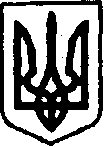 УКРАЇНАКЕГИЧІВСЬКА СЕЛИЩНА РАДАХLV СЕСІЯ VIII СКЛИКАННЯРІШЕННЯ31 січня 2023 року                       смт Кегичівка                                      № 6882               Про передачу-приймання бензину Керуючись  статтями  4, 10, 25-26, 42, 46, 59 Закону України «Про місцеве самоврядування в Україні», Кегичівська селищна рада, ВИРІШИЛА:1.	Надати дозвіл на передачу та передати бензин в кількості 
2000 (дві тисячі) літрів загальною сумою 94245 грн 00 коп (дев’яносто чотири тисячі двісті сорок п’ять гривень 00 копійок) з Комунального закладу «Кегичівський ліцей» Кегичівської селищної ради до групи централізованого господарчого обслуговування Відділу освіти, молоді та спорту Кегичівської селищної ради. 2.	Централізованій бухгалтерії Відділу освіти, молоді та спорту Кегичівської селищної ради (Ольга КОВАЛЕНКО) здійснити заходи, пов’язані з внутрішньою передачею  вищезазначеного майна, у порядку передбаченому чинним законодавством України.3.	Контроль за виконанням цього рішення покласти на постійну комісію             з питань бюджету, фінансів, соціально-економічного розвитку та комунальної власності Кегичівської селищної ради (голова комісії Вікторія ЛУЦЕНКО)                та постійну комісію з гуманітарних питань, фізичної культури та спорту, молодіжної політики, охорони здоров’я та соціального захисту населення Кегичівської селищної ради (голова комісії Валентин ЧЕРНІКОВ).Кегичівський селищний голова           оригінал  підписано     Антон ДОЦЕНКО